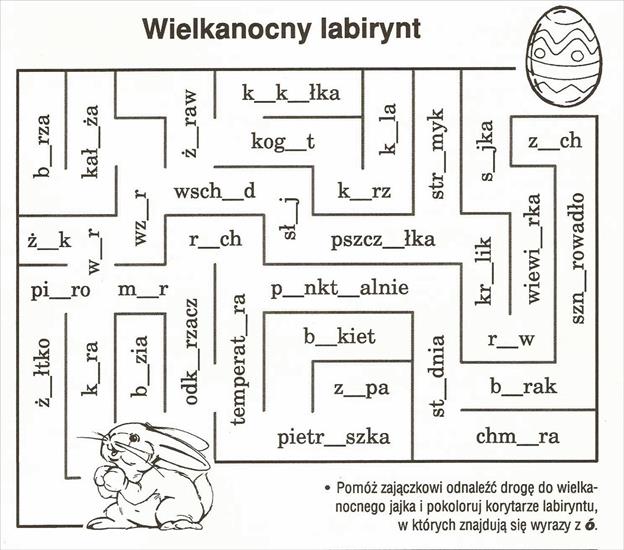 Wypisz poprawnie wyrazy w zeszycie.